Муниципальное бюджетное дошкольное образовательное учреждение  Детский сад № 19 «Гномик»	УТВЕРЖДАЮ		Заведующий МБДОУ Е.С.Медведева Ежедневное меню основного питанияДата:9.2.2024 г                                 Возрастная категория: 3-7 л Длительность пребывания в детском саду: 12 часов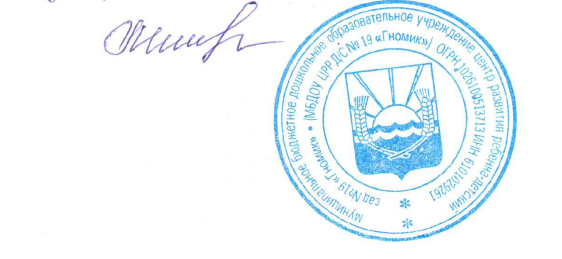 Прием пищиНаименование блюдаВес блюдаЭнергетическая ценностьЗавтракКаша вязкая молочная «Дружба»205241,11ЗавтракБутерброд с маслом36101ЗавтракЗавтраккакао с молоком и сахаром180138,5Итого за завтракИтого за завтрак421480,61Второй завтракБананы10096Второй завтракИтого за второй завтракИтого за второй завтрак10096ОбедСвекольник20083,33Обедплов из птицы180639,51ОбедОбедовощи натуральные соленые608,4ОбедХлеб пшеничный60141ОбедКомпот из сухофруктов с сахаром180102,4ОбедОбедВсего за обед670948,64Всего за обед670948,64полдниккефир200112,52полдникПеченье сахарное2087,6полдникВсего за полдник220200,12Прием пищиНаименование блюдаВес блюдаЭнергетическая ценностьужинкотлеты рыбные любительские10081,36ужинкартофельное пюре150160,45ужинХлеб пшеничный высшего сорта 3071ужинчай с лимоном и сахаром18061Итого за ужинИтого за ужин460373,81Итого за день18712050,18Итого за день